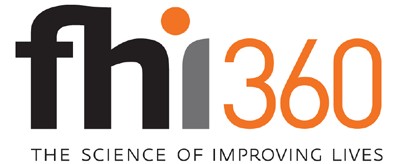 REQUEST FOR QUOTATIONЗАПРОС КОММЕРЧЕСКОГО ПРЕДЛОЖЕНИЯThe Branch Office of «Family Health International» in KyrgyzstanФилиал «Фэмили Хэлс Интернешнл» в Кыргызстане«Meeting Targets and Maintaining Epidemic Control (EpiC) ProjectПроект «Достижение целей и продолжение мер по контролю эпидемии (EpiC)»Address: 125/1, 6-th floor, Toktogul street, BishkekАдрес: г.Бишкек, ул.Токтогула, 125/1, 6-й этажE-mail: Procurement_EpiC.KG@fhi360.orgЭлектронный адрес: Procurement_EpiC.KG@fhi360.orgBackgroundFHI 360 is a nonprofit human development organization dedicated to improving lives in lasting ways by advancing integrated, locally driven solutions. FHI 360 serves more than 60 countries, all 50 U.S. states and all U.S. territories.О компанииFHI 360 — это некоммерческая организация по человеческому развитию, целью которой является постоянное улучшение жизни путем разработки интегрированных локальных решений. FHI 360 осуществляет свою деятельность в более 60 странах мира, во всех 50 штатах и территориях США.Purpose: Procurement of Hotel/Conference services for conducting trainings/conferences in Bishkek and Osh citiesНазначение: Закупка услуг проживания и конференц услуг для проведения тренингов и конференций в г.Бишкек и г.ОшRFQ No.: RFQ-110Номер запроса: RFQ-110Issue date: July 10, 2020Дата запроса: 10 июля 2020Response deadline & FormatResponse deadline: July 19, 2020; 18:00 PM (Bishkek time).Response format: Responses to this RFQ should be submitted by email to: Procurement_EpiC.KG@fhi360.org, please put in the Subject line: “EpiC KG RFQ-110_Hotel/Conference services”.Please indicate for which city you are providing quotes (Bishkek and/or Osh).Quotes received after this date and time may not be accepted and shall be considered non- responsive.  FHI 360 will acknowledge receipt of your quotation by return email.Формат и сроки подачи: Крайний срок подачи: 19 июля 2020, 18:00 (по Бишкекскому времени) Формат подачи коммерческого предложения: Коммерческое предложение должно быть отправлено по электронной почте на адрес: Procurement_EpiC.KG@fhi360.org, укажите в строке темы “EpiC KG RFQ-110_Hotel/Conference services”.Пожалуйста укажите в каком городе будут оказываться услуги согласно вашей заявке (Бишкек и/или Ош).Предложения, полученные после этой даты и времени, не будут приниматься. FHI 360 подтвердит получение вашего предложения по электронной почте.Validity of quotation: 30 days after submissionСрок действия предложения: 30 дней со дня подачи заявкиPeriodicity: As per requestПериодичность: По запросуLanguage: The quotation shall be in Russian and/or in EnglishЯзык представления коммерческого предложения: Коммерческое предложение должно быть представлено на русском и/или английском языкахCurrency of quotation: KGSВалюта предложения: Кыргызский сомVAT and other taxes: Please include VAT and other taxes in quotationНДС и другие налоги: при подаче коммерческого предложения необходимо включить НДС и другие налогиRequirements to quotation: The quotation shall include the following information: Company profile; Copy of company’s or private entrepreneur’s registration certificate;Bank requisites. Требования к коммерческому предложению: Коммерческое предложение должно включать следующую информацию: - Сведения (общая информация о компании);- Копия свидетельства о регистрации компании или частного предпринимателя;- Банковские реквизиты. Evaluation: Evaluation of offers will be based on the full list of service items, minimum requirements requested below and the lowest price.Оценка: Оценка коммерческих предложений будет основываться на основе полного списка наименования услуг, минимальным требованиям запрашиваемых ниже и самой низкой цене.Contract Mechanism: The EpiC Project expects to award a Master Services Agreement to the responsive vendor whose quote best meets the evaluation criteria described herein.Заключение контракта: Проект EpiC заключит Рамочный контракт на поставку товаров и услуг с поставщиком, чье предложение соответствует описанным здесь требованиям.Terms of Reference:FHI360 is inviting qualified companies and private entrepreneurs to submit quotations to supply FHI 360 Bishkek office with Hotel/Conference services for conducting trainings/conferences in Bishkek and Osh cities.Interested vendors should provide prices for the services as per the Table below. The services must meet the specified minimum characteristics. Технические спецификации: FHI 360 приглашает компании и частных предпринимателей, имеющих соответствующую квалификацию, представить коммерческое предложение на годовое предоставление услуг по закупке услуг проживания и конференц услуг для проведения тренингов и конференций в г.Бишкек и г.Ош.Заинтересованные поставщики должны представить цены на услуги в соответствии с нижеприведенной Таблицей. Товары должны соответствовать указанным минимальным характеристикам.№Item Name/Наименование1Single Room including breakfastОдноместный номер, включая завтрак 2Single Room Improved, including breakfastОдноместный номер улучшенный включая завтрак3Double Room, including breakfastДвухместный номер, включая завтрак4Conference room rental (big) (Specify number of seated places____________)Аренда конференц Зала (большой)(укажите кол-во посадочных мест __________)5Conference room rental (Small) (Specify number of seated places_____________)Аренда конференц Зала (Малый)(укажите кол-во посадочных мест __________)6Rent of equipment (projector with screen/laptop ant etc.) Аренда обрудования (проектора с экраном, ноутбука и т.д.)7Coffee breakКофе-брейк 8LunchОбед 9DinnerУжин10Bottle of Still water 0,5lВода бутилированная негазированная 0,5л11Additional services (printing, scanning and etc.)Дополнительные услуги (распечатка, сканирование и т.д.) №Minimum requirements№Минимальные требования13-star hotel1Отель класса не менее 3-звезд2Availability of single rooms2Наличие одноместных номеров3Availability of twin rooms with twin bed3Наличие двухместных номеров с раздельными кроватями 4Availability of single rooms of superior type 4Наличие одноместных номеров улучшенного типа 5The presence of a conference rooms5Наличие конференц-залов6Availability of catering services at the hotel6Наличие кейтеринг услуг при отеле7The presence of a restaurant at the hotel (is an advantage)7Наличие ресторана при отеле (является преимуществом)TermsTermsУсловияУсловияThe master service contract involves fixed prices for services during the contract period.The master service contract does not imply a minimum or maximum volume of services.All payments will be made by bank transfer, upon delivery within 15 banking days after the submission of invoices and acts of services performed.The master service contract involves fixed prices for services during the contract period.The master service contract does not imply a minimum or maximum volume of services.All payments will be made by bank transfer, upon delivery within 15 banking days after the submission of invoices and acts of services performed.Рамочный контракт предполагает фиксированные цены на услуги в период действия контракта. Рамочный контракт не предполагает минимальный либо максимальный объем услуг.Все оплаты будут производиться безналичным путем, по факту поставки в течении 15-банковских дней после предоставления счетов и актов выполненных услуг.Рамочный контракт предполагает фиксированные цены на услуги в период действия контракта. Рамочный контракт не предполагает минимальный либо максимальный объем услуг.Все оплаты будут производиться безналичным путем, по факту поставки в течении 15-банковских дней после предоставления счетов и актов выполненных услуг.